Congreso Internacional “Fronteras – Identidad – Memoria en la Dimensión Mediática”ORGANIZADORES: Universidad Nacional Petro Mohyla del Mar Negro                                      Universidad Nacional Volodymyr Vernadskyi de Tavryda                                       Red Internacional de Investigación MemitàFECHAS :  4 – 5 de octubre de 2019LUGAR:  la ciudad de Kyiv, Universidad Nacional Volodymyr Vernadskyi de TavrydaCOMITÉ DE ORGANIZACIÓN: Oleksandr Pronkevich (Universidad Nacional Petro Mohyla del Mar Negro)Volodymyr Kazarin (Universidad Nacional Volodymyr Vernadskyi de Tavryda)Alina Mozolevska (Universidad Nacional Petro Mohyla del Mar Negro)Tetiana Ostapchuk (Universidad Nacional Petro Mohyla del Mar Negro)Olga Semenets (Universidad Nacional Volodymyr Vernadskyi de Tavryda)COMITÉ CIENTÍFICO: Oleksandr Pronkevich (Universidad Nacional Petro Mohyla del Mar Negro, Ucraina)Volodymyr Kazarin (Universidad Nacional Volodymyr Vernadskyi de Tavryda, Ucrania)Assunta Polizzi (Universidad de Palermo, Italia)Astrid Fellner (Universidad de Saarlandes, Alemania)Agnieszka Woch (Universidad de Łódź, Polonia)Mechthild Albert (Universidad de Bonn, Alemania)Enric Bou (Universidad de Venecia Ca' Foscari, Italia)Chiara Sinatra (Universidad de Roma Tor Vergata Italia, Tor Vergata)Dolores Thion Soriano-Mollá (Universidad de Pau y de los Países del Adour, Francia)María Matesanz (Universidad Complutense de Madrid, España)Catalina Fuentes (Universidad de Sevilla, España)Rosa María Mateu Serra (Universidad de Lleida, España)Isabel Duarte (Universidad de Porto, Portugal)Aldina Marques (Universidad de Minho, Portugal)Mostafa Ammadi (Universidad Abdelmalek Essaadi,  Marruecos)Astrid Santana (Universidad de la Habana, Cuba)Floriana Di Gesù (Universidad de Palermo, Italia)APOYO AL GRUPÓ MEMITA: Ambra Pinello (ambra.pinello@unipa.it)IDIOMAS DEL CONGRESO: inglés, español, italiano, francésMODALIDADES DE PARTICIPACIÓN: El congreso va dirigido a los investigadores y los doctorandos que estudian representación mediática del fenómeno del pensamiento fronterizo como factor de la construcción de identidades y de las memorias individuales y colectivas Nuestros debates, tanto sobre los orígenes y la evolución de los discursos mediáticos se centrarán en tres temas: 1. Frontera – Identidad – Memoria: Enfoques teóricos para estudiar discursos mediáticos 2. Identidad, memoria y pensamiento fronterizo en la prensa impresa y medios audiovisuales y digitales. 3. Géneros textuales y audiovisuales de diferente tipología en los medios como vehículos de estrategias identitarias relacionadas a la conciencia fronterizaPara participar en el congreso se ruega enviar el formulario de inscripción, incluyendo el título y el resumen de su ponencia, a la siguiente dirección alina.shkurat@gmail.comFecha límite para la presentación de las propuestas: el 30 de abril de 2019 Fecha de envío de las notificaciones de aceptación: el 20 de mayo de 2019 PRECIOS: Investigadores: 80 euros, doctorandos y miembros del grupo MEMITÀ: 60 euros. El precio incluye pausas café y la publicación de las contribuciones seleccionadas por los evaluadores.                                         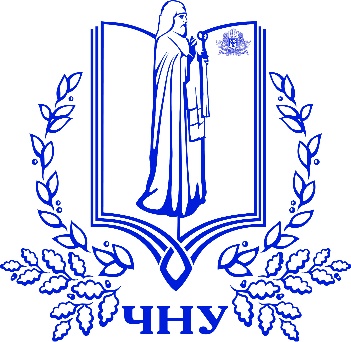 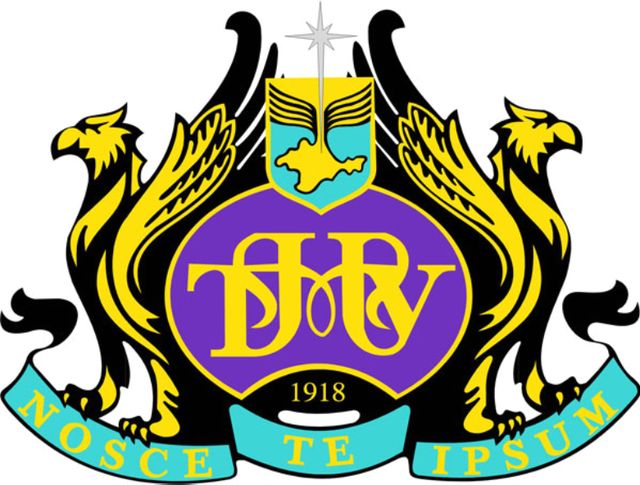 